Crna Gora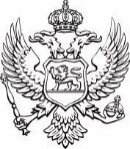 Ministarstvo ekonomskog razvojaPodgorica, 27. 04. 2022. godine                                                                                                     Broj: 018-330/22-7391/1 U skladu sa Zaključkom Vlade Crne Gore broj: 04-2181/2 od 20. aprila 2022. godine, Ministarstvo ekonomskog razvoja objavljuje:J A V N I    P O Z I Vza podnošenje zahtjeva za dobijanje podrške za projekte iz oblasti turizma za 2022.godinuMJERA IV - RAZVOJ INOVATIVNIH TURISTIČKIH PROIZVODA I USLUGA KOJI OBOGAĆUJU TURISTIČKU PONUDU U RURALNOM, KULTURNOM, ZDRAVSTVENOM, SPORTSKOM I DRUGIM VIDOVIMA TURIZMAPredmet podrške: Sufinansiranje projekata kojima se obogaćuje i unapređuje turistička ponuda Crne Gore uvođenjem novih proizvoda, usluga i sadržaja u ruralnom, kulturnom, zdravstvenom, sportskom i drugim vidovima turizma;Ukupan iznos sredstava: 150.000,00 €;Korisnici: Privredna društva, drugi oblici obavljanja privredne djelatnosti i preduzetnici koji su registrovani za obavljanje turističke i/ili ugostiteljske djelatnosti;Fizička lica pružaoci ugostiteljskih usluga u domaćinstvu i seoskom domaćinstvu koji ispunjavaju uslove za obavljanje te djelatnosti utvrđene Zakonom o turizmu i ugostiteljstvu;Nevladine organizacije;Sportski klubovi i udruženja;Lokalne turističke organizacije;Udruženja / asocijacije pružaoca turističkih i ugostiteljskih usluga registrovana u Crnoj Gori;Udruženja zanatlija registrovana u Crnoj Gori;Zdravstvene ustanove, privredna društva za obavljanje zdravstvene djelatnosti u skladu sa posebnim propisima kojima je regulisana zdravstvena zaštita i koje posjeduju odobrenje nadležnog organa.Podnosilac zahtjeva može aplicirati samo sa jednim projektom.Na javni poziv ne mogu se prijaviti subjekti koji još uvijek nijesu realizovali projekte kojima je odobrena porška u okviru ranije donijetih programa podsticajnih mjera u oblasti turizma.Potencijalni korisnik podrške može dostaviti samo jedan zahtjev, dok se ne isključuje mogućnost da isto lice bude partner u više aplikacija.Namjena sredstavaSredstva se mogu koristi za unapređenje i obogaćenje turističke ponude kroz inovativna riješenja u Crnoj Gori, i to za: investicije/ulaganja usmjerena u infrastrukturu i inovativnu opremu koja doprinosi obogaćenju turističke ponude i privlačenju turista (npr. izrada kućica na drvetu, kućice u zemlji, suvi bob, tjubing staze i sl);umrežavanje ponude u smislu povezivanja ruralnog, kulturnog i zdravstvenog (medicinskog, lječilišnog i spa & wellness) turizma (npr. u seoskom domaćinstvu organizovati tretmane koji se tiču prevencije i održavanja zdravlja posjetilaca tj turista, šumski wellness i drugi spa i wellness programi i sl);otvaranje novih tematskih ili edukativnih staza (arheoloških, kulturnih, rekreativnih, adrenalinskih i sl. uključujući i nabavku opreme za uređenje tematske ili edukativne  staze);otvaranje i uređenje novih kulturnih ruta;oživljavanje starih zanata u svrhu turizma (izrada narodnih nošnji, grnčarskih proizvoda, čunova, proizvoda od pruća i sl.) kroz valorizaciju u turizmu (uključivanje u turističku ponudu);aktiviranje neiskorišćenih turističkih resursa (npr. uređenje lokacija koje do sada nisu bile poznate turistima i njihovo stavljanje u upotrebu);oživljavanje starih priča, legendi, mitova u formi turističkog proizvoda (npr. realizacija legendi ili priča koje će biti objedinjene u turistički proizvod i biti prikazane turistima.).Rezultati projekata moraju biti u opštoj upotrebi.Sredstva se ne mogu koristiti za:●	kupovinu nekretnine;●	troškove redovnog poslovanja (plate i ostala primanja zaposlenih, troškove prevoza i putovanja zaposlenih, studijska putovanja, pokriće gubitaka, poreze i doprinose, otplatu kredita, carinske i uvozne dažbine ili bilo koje druge naknade) ●	izradu studija, elaborata, projektne i druge dokumentacije; ●	iznajmljivanje i kupovinu vozila; ●	kancelarijske troškove organizatora;●	za sve druge troškove koji nisu vezani za realizaciju prijavljenog projekta i ciljeve Programa.Rok realizacije Rok realizacije projekata je najkasnije do 31.12.2022. godine.Iznos podrške i prihvatljivost troškovaNajveći iznos sredstava koji se može odobriti je do 80% opravdanih/prihvatljivih troškova, dok je maksimalan iznos podrške 15.000,00 €.Korisnik podrške je u obavezi obezbijediti preostali iznos sredstava.Korisnik podrške ne može kao svoje učešće u finansiranju projekta prikazati:-  ranije investirana sredstva, - sredstva koja planira investirati u nekom narednom periodu nakon realizacije aktivnosti podržanog projekta.Odobrena sredstva u iznosu od 50% mogu biti uplaćena nakon potpisivanja Ugovora, uz uslov da korisnik dostavi avansnu garanciju na taj iznos. Preostalih 50% sredstava uplaćuje se nakon realizacije projekta po dostavi finansijskog izvještaja, dokaza o namjenskom trošenju odobrenih sredstava, kao i dokaza o trošenju preostalih sredstava koje je obezbijedio korisnik i /ili drugi donator. U slučaju da korisnik nije u mogućnosti dostaviti avansnu garanciju, ukupan iznos odobrenih sredstava uplaćuje se nakon realizacije projekta po dostavi finansijskog izvještaja, dokaza o namjenskom trošenju odobrenih sredstava, kao i dokaza o trošenju preostalih sredstava koje je obezbijedio korisnik i /ili drugi donator.8 . Potrebna dokumentacijaPodnosilac zahtjeva na Javni poziv obavezan je dostaviti sljedeću dokumentaciju:a)	Zahtjev sa obrazloženjem po svakom kriterijumu koji se ocjenjuje;b)	Opis projekta uz koncept funkcionisanja i održavanja tokom najmanje 5 godina nakon njegove realizacije;c)	Plan aktivnosti koji uključuje rok realizacije po svakoj aktivnosti;d)	Finansijski plan sa:●	projektovanim izvorima finansiranja;●	obrazloženim pozicijama na koje se odnosi tražena novčana pomoć;●	ostalim  bitnim finansijskim podacima i pokazateljima;e)	Dokaz o pravnom statusu podnosioca zahtjeva, dokaz o registraciji;f)	Ukoliko je podnosilac pružalac turističkih/ugostiteljskih usluga, ovjerena kopija odobrenja za obavljanje djelatnosti;g)	Ukoliko podnosilac obavlja zdravstvene djelatnosti dostaviti ovjerenu kopiju odobrenja za rad;h)	Ukoliko je podnosilac zahtjeva udruženje pružaoca turističkih i ugostiteljskih usluga registrovano u Crnoj Gori ili udruženje zanatlija registrovano u Crnoj Gori potrebno je dostaviti listu članova sa njihovim potpisima;i)	Potvrda o dobijenim sredstvima od strane državnih organa i institucija i njihovom namjenskom korišćenju, za protekle tri godine ili izjava korisnika;j)	Dokument (pismo namjere, memorandum o saradnji i sl.) kojim subjekti čije angažovanje uključuje model za funkcionisanje i održavanje nakon realizacije projekta prihvataju definisane obaveze;k)	Dokaz izdat od organa nadležnog za poslove poreza da su uredno prijavljene, obračunate i izvršene sve obaveze po osnovu poreza i doprinosa do 90 dana prije dostavljanja prijave na javni poziv;l)	Ukoliko se radi o otvaranju ili uređenju tematskih, edukativnih, kulturnih staza potrebno je dostaviti saglasnost privrednog subjekta ili lokalne samouprave na čijoj se teritoriji nalazi;m)	Izjava pod punom materijalnom i krivičnom odgovornošću da su svi podaci dati u zahtjevu tačni.Ministarstvo zadržava pravo da od podnosioca zahtjeva zatraži dodatna pojašnjenja.Dokumentacija podnijeta po Javnom pozivu se ne vraća podnosiocu zahtjeva.9. Objava Javnog poziva Javni poziv za MJERA IV - Razvoj inovativnih turističkih proizvoda i usluga koji obogaćuju turističku ponudu u ruralnom, kulturnom, zdravstvenom, sportskom i drugim vidovima turizma u trajanju od 21 dan od dana objavljivanja Javnog poziva, biće objavljen na internet stranici Ministarstva ekonomskog razvoja i u jednom štampanom mediju.10. Zahtjevi koji se neće razmatratia) zahtjevi čija dokumentacija nije kompletna, u smislu tačke 8. Programa;b) neblagovremeni zahtjevi, tj. dostavljeni nakon definisanog roka;c) zahtjevi koji se odnose na projekte koji nijesu predmet mjere Programa;d) zahtjevi koje dostave subjekti koji ne pripadaju kategorijama definisanim u Programu za Mjeru u okviru koje se prijavljuju za podršku;e) zahtjevi koje podnesu subjekti koji su u posljednje tri godine dobili sredstva od strane državnih/lokalnih organa  ili institucija, a nijesu izvršili ugovorne obaveze ili su nenamjenski utrošili dobijena sredstva. 11. Način podnošenja zahtjeva i dokumentacije Potencijalni korisnici prijavljuju projekte podnoseći zahtjev za dodjelu sredstava i u prilogu dostavljaju traženu dokumentaciju. Zahtjev sa pratećom dokumentacijom se dostavlja na adresu Ministarstvo ekonomskog razvoja, Rimski trg 46, 81000 Podgorica, Crna Gora , direktno na arhivi ili putem pošte, sa oznakom: „Prijava na Javni poziv za podnošenje zahtjeva za dobijanje podrške za projekte iz oblasti turizma za 2022. – MJERA IV - Razvoj inovativnih turističkih proizvoda i usluga koji obogaćuju turističku ponudu u ruralnom, kulturnom, zdravstvenom, sportskom i drugim vidovima turizma.12. Kriterijumi za ocjenu projekata 13. RangiranjeSredstva će se odobravati projektima prema bodovnoj listi od najvećeg broja bodova naniže, do krajnje raspodjele ukupnog iznosa sredstava namijenjenih za ovu mjeru Programa. Ako poslednji projekat na bodovnoj listi prelazi ukupan iznos od 150.000,00 € raspoloživih sredstava, projekat može dobiti samo dio zahtijevanih sredstava. U tom slučaju potencijalni korisnik će imati mogućnost da povuče zahtjev.Rang lista će biti objavljena na internet stranici Ministarstva ekonomskog razvoja.14. Rok za podnošenje prijava 21 kalendarski dan od dana objavljivanja Javnog poziva. 15. Postupak donošenja odluke Inicijalno procesuiranje zahtjeva i donošenje odluke po ovom Javnom pozivu je u nadležnosti radne grupe koju formira Ministar ekonomskog razvoja. Radna grupa obrađuje i sistematizuje zahtjeve, pribavlja dodatne informacije i utvrđuje Predlog rang liste projekata koji ispunjavaju zadate uslove i donosi odluku o dodjeli sredstava po osnovu ovog Javnog poziva.16. Rok za donošenje odluke Odluka o odabiru projekata i dodjeli sredstava donijeće se najkasnije u roku od 45 dana od zatvaranja Javnog poziva. Na donešene odluke, na osnovu Programa odnosno Javnog poziva, podnosilac zahtjeva nema pravo na podnošenje prigovora i odluka je konačna.17. Lista korisnika kojima su odobrena sredstva Lista korisnika kojima su odobrena sredstva sa iznosom i namjenom dodijeljenih sredstava po korisniku biće objavljena na internet stranici Ministarstva ekonomskog razvoja. 18. Rok za potpisivanje ugovora Ministarstvo ekonomskog razvoja će sa korisnicima kojima su odobrena sredstva potpisati ugovor najkasnije u roku od 15 dana od dana objave odluke o dodjeli sredstava. 19. Nadzor Ministarstvo ekonomskog razvoja obavlja nadzor nad namjenskim korišćenjem odobrenih sredstava putem pisanog izvještaja sa pratećom dokumentacijom (dokazima o korišćenju sredstava), koje korisnik sredstava u ugovorenom roku dostavlja Ministarstvu. Po potrebi, obavlja se i dodatni nadzor uvidom u dokumentaciju korisnika sredstava. U slučaju utvrđivanja objektivnih okolnosti koje su uticale na nemogućnost ispunjenja obaveza koje proizlaze iz ovog Programa i koje su utvrđene ugovorom, korisnik sredstava je dužan odmah o tome obavijestiti Ministarstvo pisanim putem. U slučaju utvrđivanja nepravilnosti u korišćenju odobrenih sredstava, Ministarstvo ekonomskog razvoja donosi odluku o povratu sredstava, a korisnik je dužan vratiti ista u roku od 15 dana od prijema odluke. Ukoliko organizator manifestacije/festivala koji je dobio podršku od strane Ministarstva, prilikom podnošenja finansijskog izvještaja, a nakon realizacije manifestacije/festivala, prikaže da je utrošio manje sredstava za organizaciju  u odnosu na iznos naveden u zahtjevu prilikom apliciranja na Javni poziv, podrška Ministarstva će se umanjiti za 20%.20. Obaveze korisnika      Korisnik je u obavezi da:   Potpiše ugovor, Sredstva iskoristi namjenski,Ministarstvu dostavi izvještaj o realizaciji projekta (ostvareni rezultati, press clipping, fotografije, ciljevi, efekti i sl.),Dostavi kopiju odobrenja za rad pružalaca usluga smještaja u kojima su bili smješteni izvođači, tehničko osoblje i ostala lica angažovana od strane korisnika,Na zahtjev Ministarstva pruži na uvid i naknadno traženu dokumentaciju,Realizuje i eventualne druge obaveze definisane ugovorom,Na poziv PR službe Ministarstva uzme učešće na događajima na kojim se promovišu manifestacije/festivala i događaji u Crnoj Gori,Brine o poštovanju propisanih epidemioloških mjera.Ministarstvo može izvršiti preraspodjelu sredstava koja nijesu dodijeljena po osnovu raspisanog Javnog poziva, a u okviru Mjera predviđenih Programom podsticajnih mjera. Javni poziv je objavljen dana 27.04.2022.god.Kontakt osoba: Nikola Ražnatović    e - mail: nikola.raznatovic@mek.gov.me  Prilog: Obrazac zahtjevaKriterijumBroj bodova	1. Važnost projekta za obogaćivanje i unapređenje turističke ponude                                     maksimalno 5 bodova                                    2.Stepen inovativnosti i atraktivnosti                                     maksimalno 5 bodova                                                                                                                       3.Važnost za područje (za lokalnu zajednicu)                                       maksimalno 3 boda4.Prethodna aktivnost podnosioca zahtjeva i postignuti rezultati u podizanju kvaliteta i raznovrsnosti turističke ponude.	                                 maksimalno 5 bodova                                    5.Podnosilac zahtjeva nije dobijao sredstva na prethodnim javnim pozivima;Podnosilac zahtjeva je dobijao sredstva na prethodnim javnim pozivima;                                                           3 boda                                                            1 bod6.Učešće korisnika u ukupnim troškovima; > 50%                                              5 bodova20 – 50% 	    3 boda7.Geografski prioritetiPrimorske opštine                            1 bodGlavni grad i Prijestonica                3 bodaOstale opštine                                 5 bodova8.Povezivanje sa ostalim partnerima 2 partnera                                        1 bod3 +                                                   3 boda                                           Plan marketinga i promocije                             Maximamalno     5 bodova